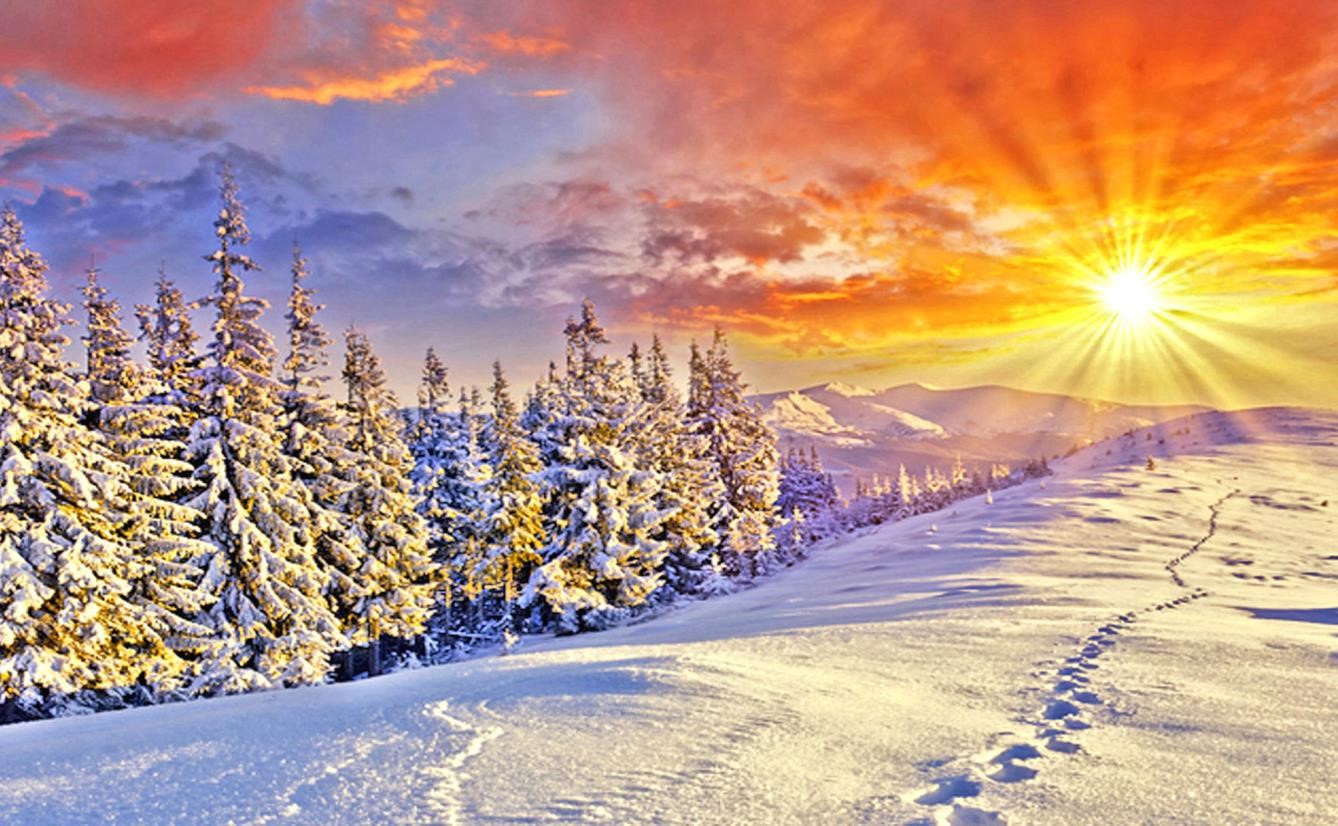 Szívből jövő jókívánságok a 2020-as új évreIsmét egy év végéhez közeledik lakó bolygónkon, a Földön, ahol korlátozott ideig emberi ruhában tartózkodunk belső, örökkévaló, finom fénylényünkkel. Sok embernek kellett átmennie egy-egy lelkileg vagy fizikailag fájdalmas szakaszon, amely elszomorította, de voltak kellemesek is, amelyek megérintették a szívünket, és reménykedve bátorítottak bennünket, hogy a földi értékes időt arra használjuk, hogy lelkileg tovább érjünk. Az új, 2020-as évben jó lehetőségünk van arra, hogy - ha nyitottak vagyunk rá - jobban keressük a békét és a csendet magunkban és magunk körül, ami mélyebb gondolkodásra késztet bennünket, hogy új értékes felismerésekre tegyünk szert, amelyek nagyobb szellemi előrelátással gazdagítanak bennünket.  Ezt és még sok mást kívánunk mi - a Szeretetcseppek alapítója és élettársa - minden embernek, aki nyitott lelkű szívvel olvassa vagy hallgatja az isteni Szeretetcseppeket, hogy az új évben a belső isteni energiákkal, spirituális tudásukkal és sok optimizmussal sikeresen nekivágjanak és megvalósítsák kitűzött terveiket, céljaikat és fontos életdöntéseiket is.  Szívből jövő üdvözletünk és köszönetünk, amely a szeretet egyetemes szellemével áll kapcsolatban, minden jóakaratú embernek szól, függetlenül világnézetétől és vallásától, nemzetiségétől vagy fajától. Különösen azoknak a szorgalmas embereknek szól, akik isteni belső kapcsolatban és örömmel, szívből jövő erőfeszítéseket tettek, hogy a szeretet isteni cseppjeit csodálatos módon kínálják fel a spirituális keresőknek világszerte, amivel spirituálisan jobban megnyílhatnak a túlvilági, valódi és örök életünkre, és jobban felkészülhetnek arra, hogy földi életük után kerülőutak és szívfájdalom nélkül visszataláljanak a fény mennyei otthonába.  A mennyei üzenetek minden olvasójának és hallgatójának, akik szívből jövő imáikkal önzetlenül támogatták a mennyei forrásból származó isteni bölcsességek terjesztését, ugyanígy köszönjük, és szívből kívánunk belső békét és jó megértést embertársaitokkal az elkövetkező földi időkre, valamint az oly fontos türelmet, kitartást és megértést saját kis hibáitok, de mások hibái iránt is.  A mennyei szeretetcseppekből tudjuk, hogy a bennünk lévő Isten szelleme és a mennyei őrző lények különösen örülnek, ha a felismert, nem vonzó, személyhez kötődő jellemvonásokat örökre legyőzzük, mert ezek veszekedést okoznak, sértik és megalázzák az embereket, aminek következtében sok könnyet hullatnak. Mivel az egyre aggasztóbbá váló világgazdasági helyzet, a munkanélküliség és a lakáshiány, valamint a pusztító környezeti katasztrófák miatt egyre több ember kerül vészhelyzetbe, olyan fontos, hogy mi, belső emberek, megnyissuk a szívünket a rászorulók felé, és ha lehet, egy kis ajándékkal segítsünk enyhíteni a helyzetüket.  A Liebetröpfchen minden olvasójának és hallgatójának azt kívánjuk az új esztendőre, hogy betegség, sérülés vagy műtét után maradjanak egészségesek, vagy gyógyuljanak meg hamarosan, és a kellemetlen világi előrejelzések ellenére se veszítsék el belső életörömüket, de a bizalmukat is egy jobb életbe vetett ide- és odaát.